Verification of PI6ULS5V9617A IBIS modelIntroduction:To verify the correlation between the ibis model and hspice model, we need to do some simulations: Port A to Port B: Vccb=3.3V.The frequency of signal is 1MHz: Vin input 0 pulse (0 pwr_a 0 1n 1n 499n 1u)Add 1KΩ resistor between the output and VDD and 50p capacitance to the OUTPUT.Simulation without package data;Simulation with package data.The frequency of signal is 0.2MHz: Vin input 0 pulse (0 pwr_a 0 0.01u 0.01u 2.49u 5u)Add 1KΩ resistor between the output and VDD and 200p capacitance to the OUTPUT.Simulation without package data;Simulation with package data.Port B to Port A: The frequency of signal is 1MHz: Vin  input  0  pulse (0 pwr_a 0 1n 1n 499n 1u)Add 1KΩ resistor between the output and VDD and 50p capacitance to the OUTPUT Vcca=1.8V, Vccb=3.3VSimulation without package data;Simulation with package data.Vcca=3.3V, Vccb=3.3VSimulation without package data;Simulation with package data.Conclusion:For the verification, the simulation results of IBIS model can match quite well with the HSPICE model at different simulating conditions.Simulation Result:Port A to Port B: Vcca=1.8V, Vccb=3.3VThe frequency is 1MHz and add 50p capacitance to the OUTPUT.Simulation without package data;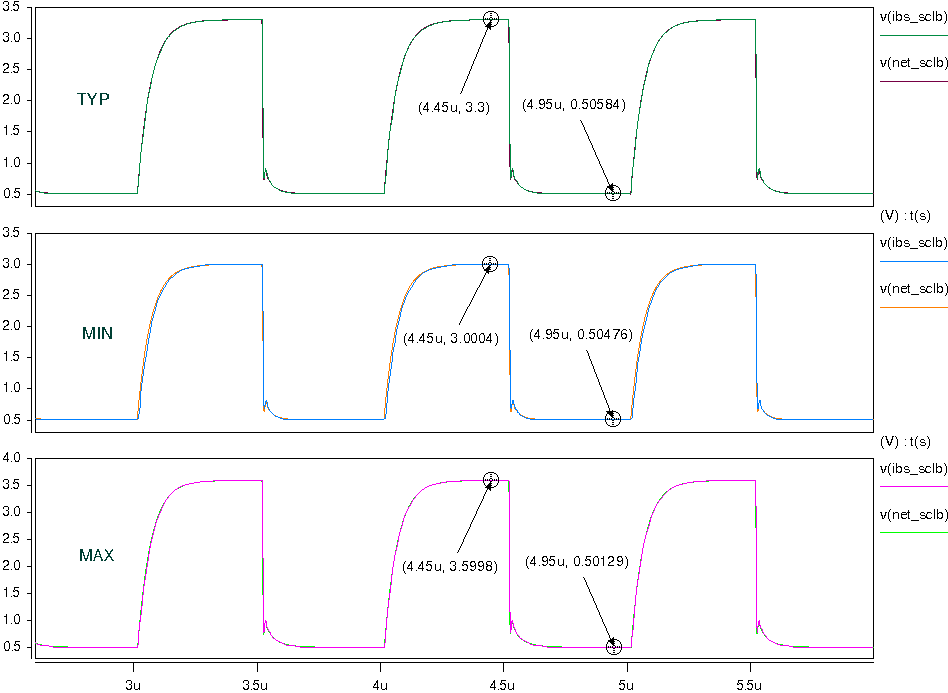 Simulation with package data.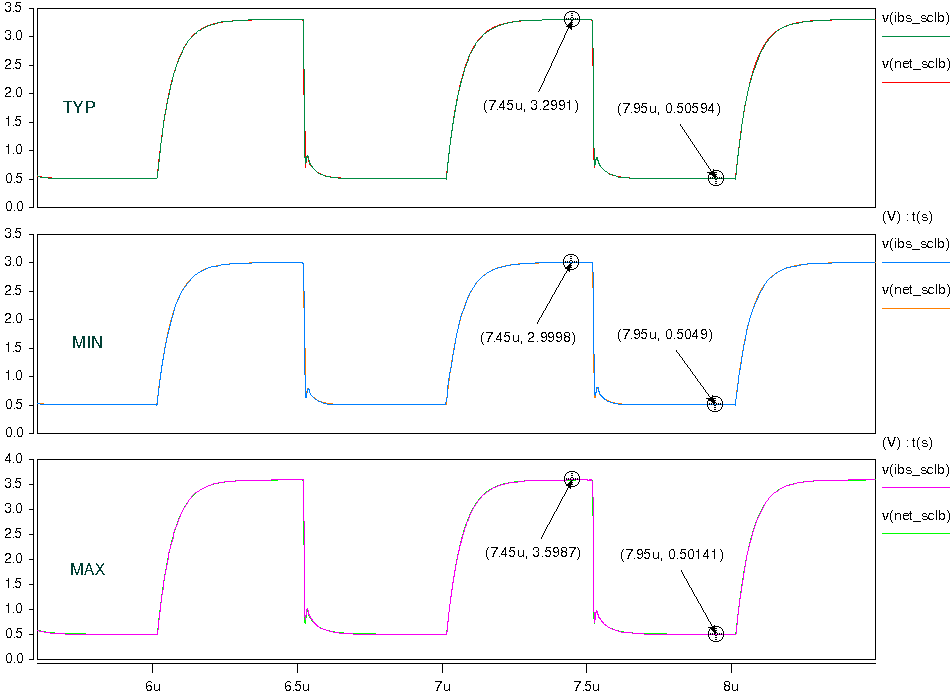 The frequency is 0.2MHz and add 200p capacitance to the OUTPUT.Simulation without package data;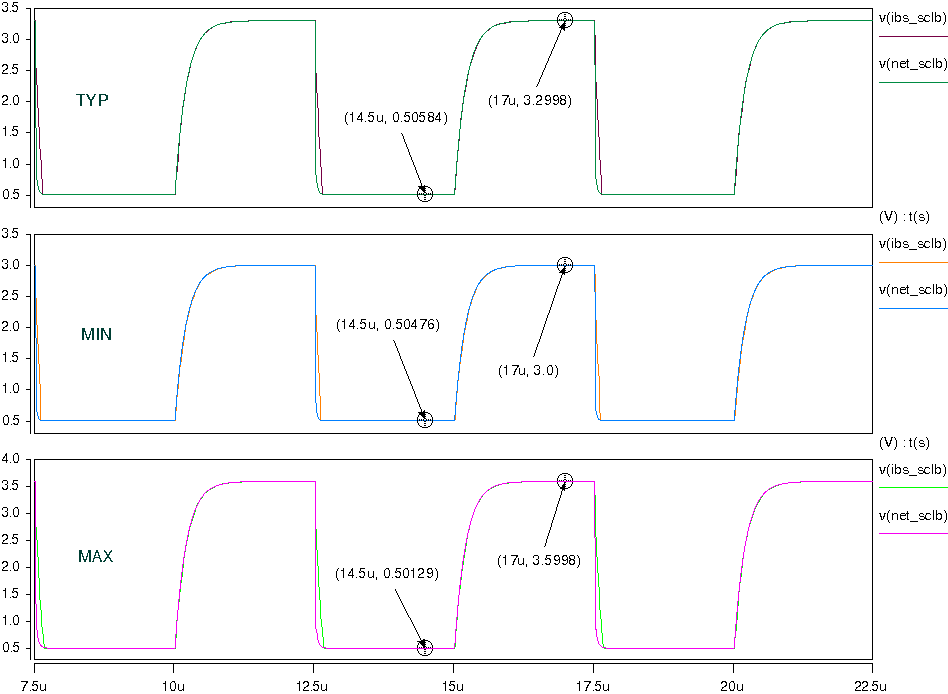 Simulation with package data.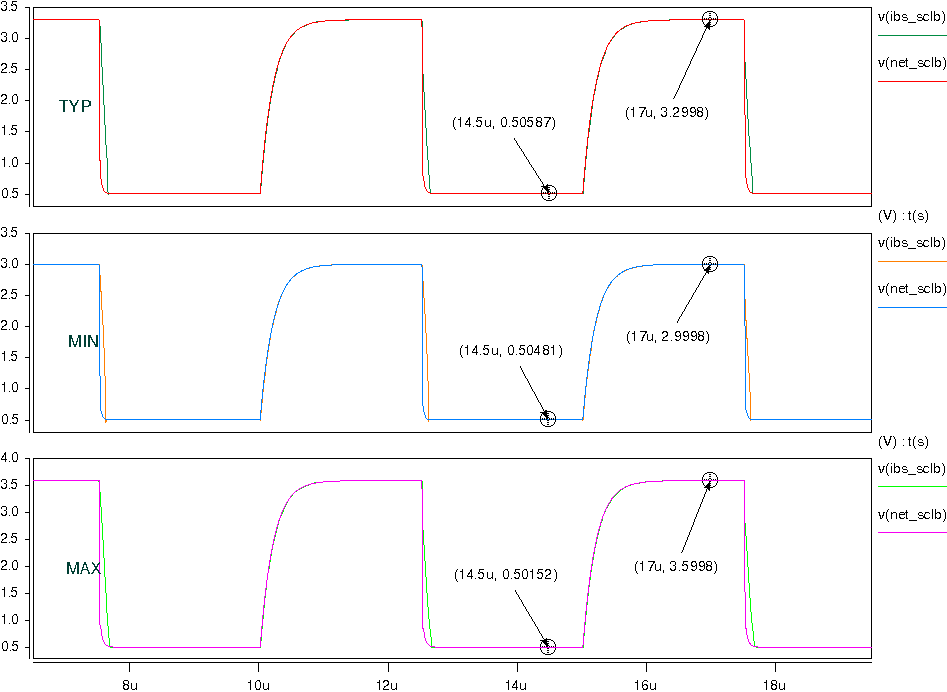 Port B to Port A:Vcca=1.8V, Vccb=3.3VSimulation without package data;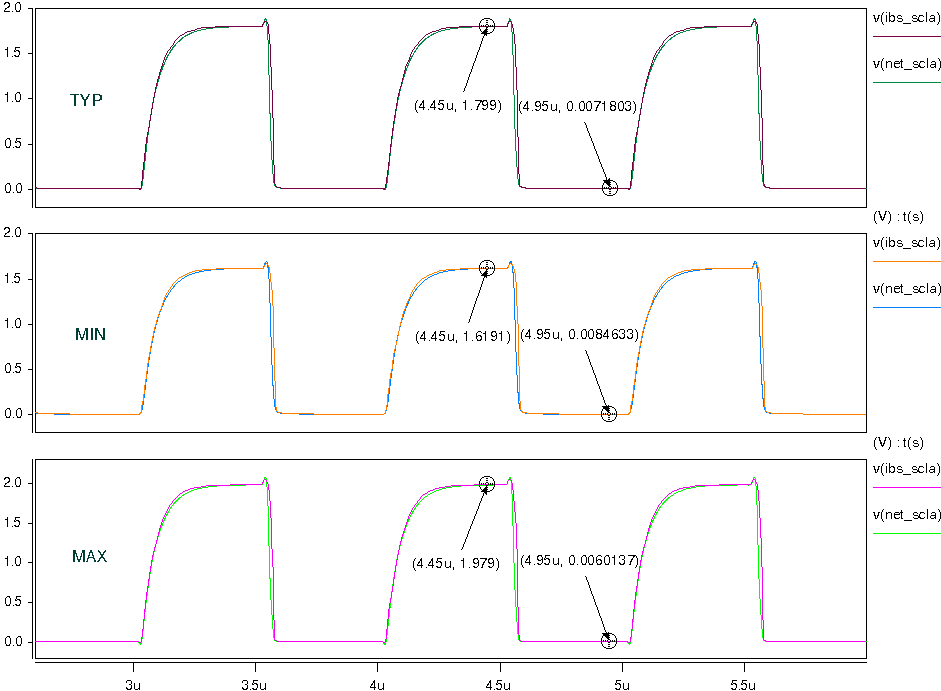 Simulation with package data.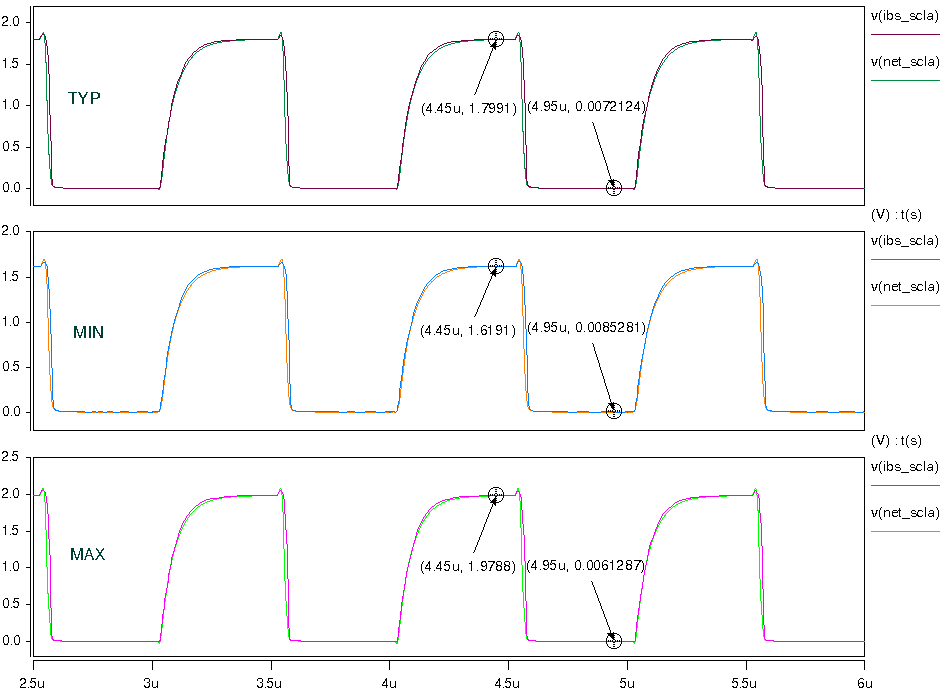 Vcca=3.3V, Vccb=3.3VSimulation without package data;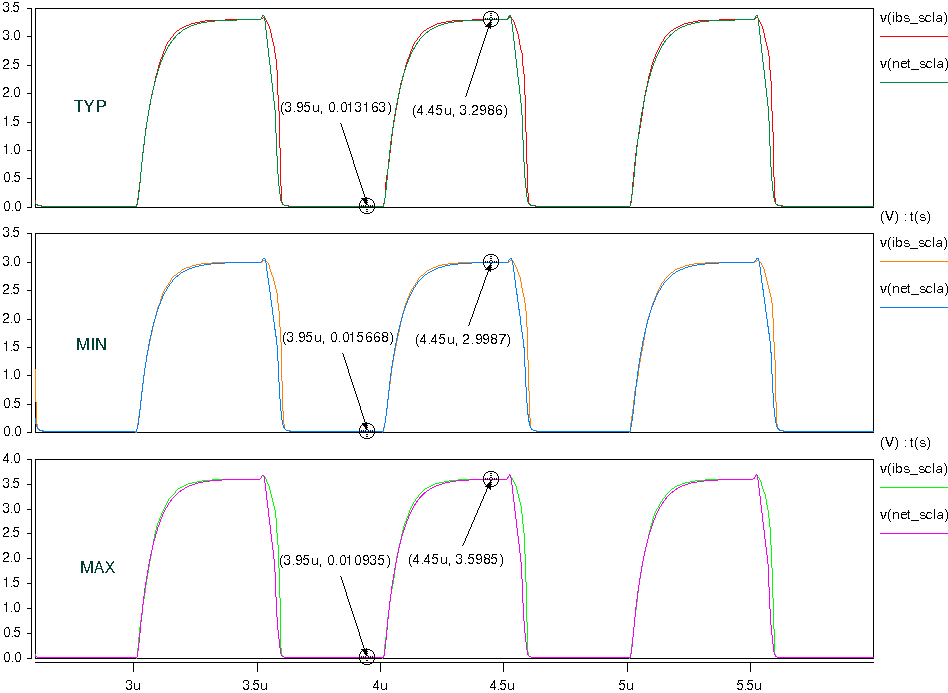 Simulation with package data.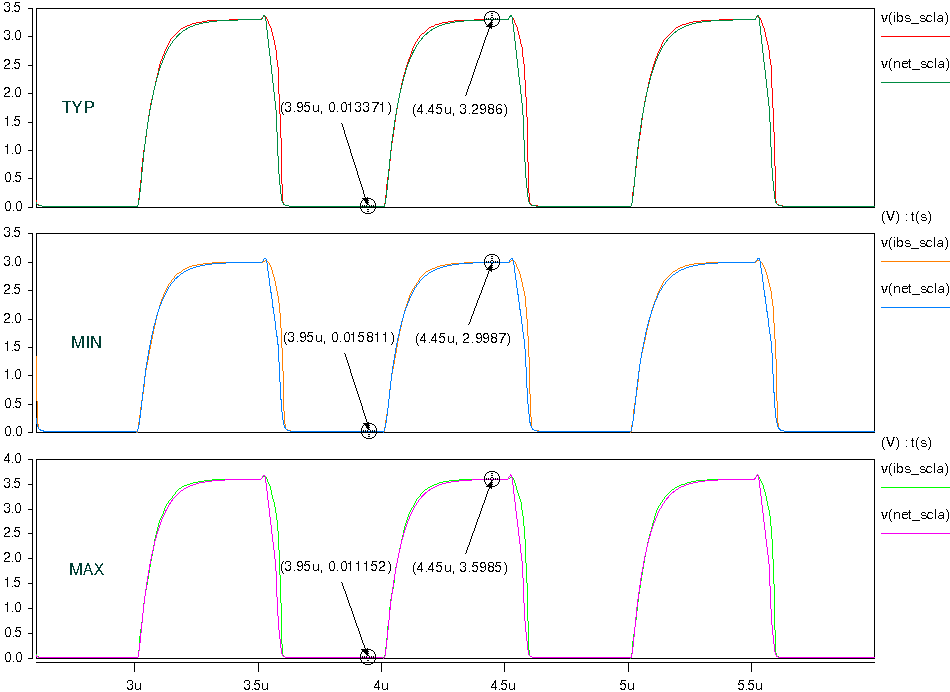 